INFORME TOPOGRAFICOCENTRO DE DESARROLLO INFANTILRESGUARDO INDIGENA Km. 06LETICIA - AMAZONASDICIEMBRE 04 DE 2014TABLA DE CONTENIDO INTRODUCCION. . . . . . . . . . . . . . . . . . . . . . . . . . . . . . . . . . . . . . . . . . . . . . . .4ACTIVIDADES DE CAMPO…………………………………………………………………………5PROCESO DE OFICINA……………………………………………………………………………....6PERSONAL………………………………………………………………………………………………..6EQUIPOS Y ELEMENTOS…………………………………………………………………………….7ÍNDICE DE ANEXOSANEXO 1.   CARTERA DE CAMPO……….……..…………………………………………………..  08ANEXO 2.   CUADRO DE COORDENADAS PLANAS…………………………………………    09   ANEXO 3.   TOMA DE TOPOGRAFIA...……………………………………………………………   10ANEXO 4.   TARJETA PROFESIONAL…………………………………………………………………..11ANEXO 5.   CERTIFICACION “IGAC”……………………………………………………………………12ANEXO 3.   REGISTRO FOTOGRAFICO………………...………………………………………….. 13 1. INTRODUCCIÓNComo primera medida se instaló el delta “A”, ubicado en la parte central del terreno y cuatro mojones en concreto correspondientes a los números 1, 2, 3 y 5 para hacer un levantamiento topográfico planimètrico por el método de radiación con Tránsito y cinta métrica. Dejando estas referencias definidas se inicia el levantamiento detallado de la topografía del terreno, tomando los colindantes, drenajes,  socabòn, vías, canales de aguas negras y lluvias, lo mismo que postes de redes eléctricas    Para efectos de la toma de topografía (curvas de nivel) y para mantener el mismo plano de referencia, se realizó una nivelación con nivel de precisión  tomando  como B.M,  el mojón número tres (3)  ACTIVIDADES DE CAMPOPor motivos a que el lote es tan pequeño, se realizó un levantamiento topográfico planimètrico con Transito, por el método de radiación y cinta métrica, quince (15) puntos para tener una óptima referencia base para el futuro cálculo de coordenadas y dibujo del predio de la referencia.  PROCESO DE OFICINALos datos de campo se copiaron en una cartera de topografía y se pasaron al computador, a un programa de Topografía para sus respectivos cálculos. El dibujo del levantamiento se realiza asistido por computador en el programa Auto CAD 2010. Dicho plano resultado de la actividad de campo se montó sobre la topografía inicial para llevarlo al mismo sistema coordenado y no generar traumatismos en el desarrollo del proyecto. PERSONALEl trabajo es ejecutado por Topógrafo profesional debidamente registrado ante el consejo Profesional de Ingeniería y Arquitectura de Cundinamarca, con amplia experiencia en este tipo de proyectos, quien contó con personal idóneo. El personal que integro la comisión en campo fue: 			Topógrafo  1 Cadenero  primero El personal de oficina fue el siguiente: Calculista y dibujante 1  EQUIPOS Y ELEMENTOSEl equipo requerido por la comisión en campo fue el siguiente: Teodolito T-06 centesimalNivel de precisión TG-6GPS  Garmin Colorado 400tAccesorios y elementos necesarios (mira de cuatro (4) metros milimetrada, cinta métrica de  treinta (30) metros, plomadas de centro, carteras de topografía y nivelación, pintura, puntillas y mojones en concreto). ANEXO 1CARTERA DE CAMPOCONTIENE: TOPOGRAFIA INICIAL TOPOGRAFIA INICIAL TOPOGRAFIA INICIAL TOPOGRAFIA INICIAL TOPOGRAFIA INICIAL TOPOGRAFIA INICIAL TOPOGRAFIA INICIAL TOPOGRAFIA INICIAL TOPOGRAFIA INICIAL TOPOGRAFIA INICIAL TOPOGRAFIA INICIAL FECHA: 8 DE DICIEMBRE  DE 20148 DE DICIEMBRE  DE 20148 DE DICIEMBRE  DE 20148 DE DICIEMBRE  DE 20148 DE DICIEMBRE  DE 20148 DE DICIEMBRE  DE 20148 DE DICIEMBRE  DE 20148 DE DICIEMBRE  DE 20148 DE DICIEMBRE  DE 20148 DE DICIEMBRE  DE 20148 DE DICIEMBRE  DE 2014LOCALIZACION: RESGUARDO INDIGENA Km. 06RESGUARDO INDIGENA Km. 06RESGUARDO INDIGENA Km. 06RESGUARDO INDIGENA Km. 06RESGUARDO INDIGENA Km. 06RESGUARDO INDIGENA Km. 06RESGUARDO INDIGENA Km. 06RESGUARDO INDIGENA Km. 06RESGUARDO INDIGENA Km. 06RESGUARDO INDIGENA Km. 06RESGUARDO INDIGENA Km. 06PROTECTO: CENTRO DE DESARROLLO INFANTIL CENTRO DE DESARROLLO INFANTIL CENTRO DE DESARROLLO INFANTIL CENTRO DE DESARROLLO INFANTIL CENTRO DE DESARROLLO INFANTIL CENTRO DE DESARROLLO INFANTIL CENTRO DE DESARROLLO INFANTIL CENTRO DE DESARROLLO INFANTIL CENTRO DE DESARROLLO INFANTIL CENTRO DE DESARROLLO INFANTIL CENTRO DE DESARROLLO INFANTIL TOPOGRAFO:MELIANO QUINTERO VARONMELIANO QUINTERO VARONMELIANO QUINTERO VARONMELIANO QUINTERO VARONMELIANO QUINTERO VARONMELIANO QUINTERO VARONMELIANO QUINTERO VARONMELIANO QUINTERO VARONMELIANO QUINTERO VARONMELIANO QUINTERO VARONMELIANO QUINTERO VARON                               ANEXO 2           CUADRO COORDENADAS PLANAS                               ANEXO 2           CUADRO COORDENADAS PLANAS                               ANEXO 2           CUADRO COORDENADAS PLANAS                               ANEXO 2           CUADRO COORDENADAS PLANAS                               ANEXO 2           CUADRO COORDENADAS PLANAS                               ANEXO 2           CUADRO COORDENADAS PLANAS                               ANEXO 2           CUADRO COORDENADAS PLANAS                               ANEXO 2           CUADRO COORDENADAS PLANAS                               ANEXO 2           CUADRO COORDENADAS PLANAS                            ANEXO 3                TOMA DE TOPOGRAFIA                            ANEXO 3                TOMA DE TOPOGRAFIA                            ANEXO 3                TOMA DE TOPOGRAFIA                            ANEXO 3                TOMA DE TOPOGRAFIA                            ANEXO 3                TOMA DE TOPOGRAFIA                            ANEXO 3                TOMA DE TOPOGRAFIA                                       ANEXO 4                         TARJETA PROFESIONAL                                       ANEXO 4                         TARJETA PROFESIONAL                                       ANEXO 4                         TARJETA PROFESIONAL                                       ANEXO 4                         TARJETA PROFESIONAL                                       ANEXO 4                         TARJETA PROFESIONAL                                       ANEXO 4                         TARJETA PROFESIONAL                                       ANEXO 4                         TARJETA PROFESIONAL                                       ANEXO 4                         TARJETA PROFESIONAL                                       ANEXO 4                         TARJETA PROFESIONAL                                       ANEXO 4                         TARJETA PROFESIONAL                                       ANEXO 4                         TARJETA PROFESIONAL                                       ANEXO 4                         TARJETA PROFESIONAL                                       ANEXO 4                         TARJETA PROFESIONAL                                       ANEXO 4                         TARJETA PROFESIONAL                                      ANEXO 5                             CERTIFICADO IGAC                                      ANEXO 5                             CERTIFICADO IGAC                                      ANEXO 5                             CERTIFICADO IGAC                                      ANEXO 5                             CERTIFICADO IGAC                                      ANEXO 5                             CERTIFICADO IGAC                                      ANEXO 5                             CERTIFICADO IGAC                                      ANEXO 5                             CERTIFICADO IGAC                                      ANEXO 5                             CERTIFICADO IGAC                                      ANEXO 5                             CERTIFICADO IGAC                                      ANEXO 5                             CERTIFICADO IGAC                                      ANEXO 5                             CERTIFICADO IGAC                                      ANEXO 5                             CERTIFICADO IGAC                                      ANEXO 5                             CERTIFICADO IGAC                                      ANEXO 5                             CERTIFICADO IGAC                                      ANEXO 6                        REGISTRO FOTOGRAFICOPunto topográfico 1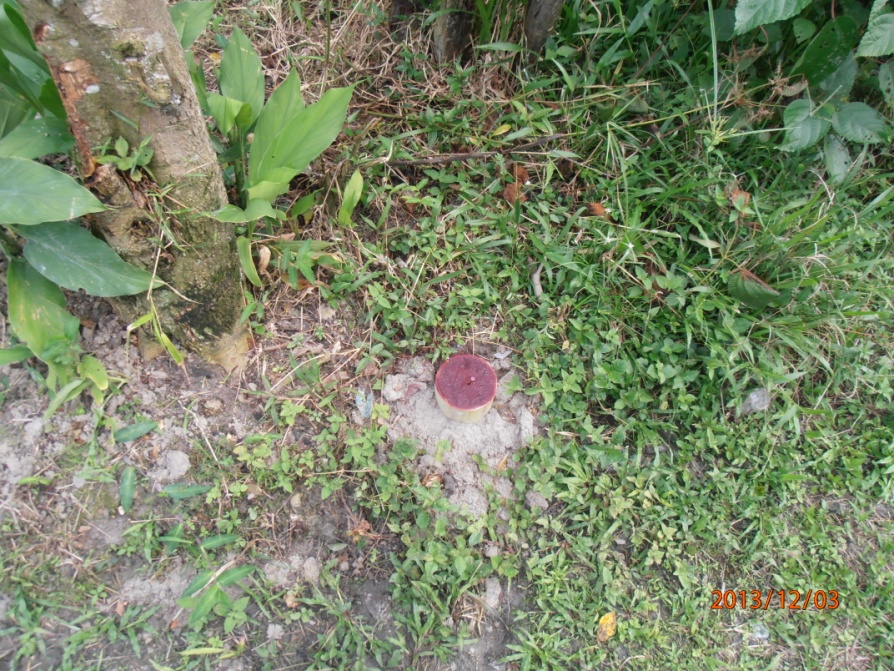 Punto topográfico 2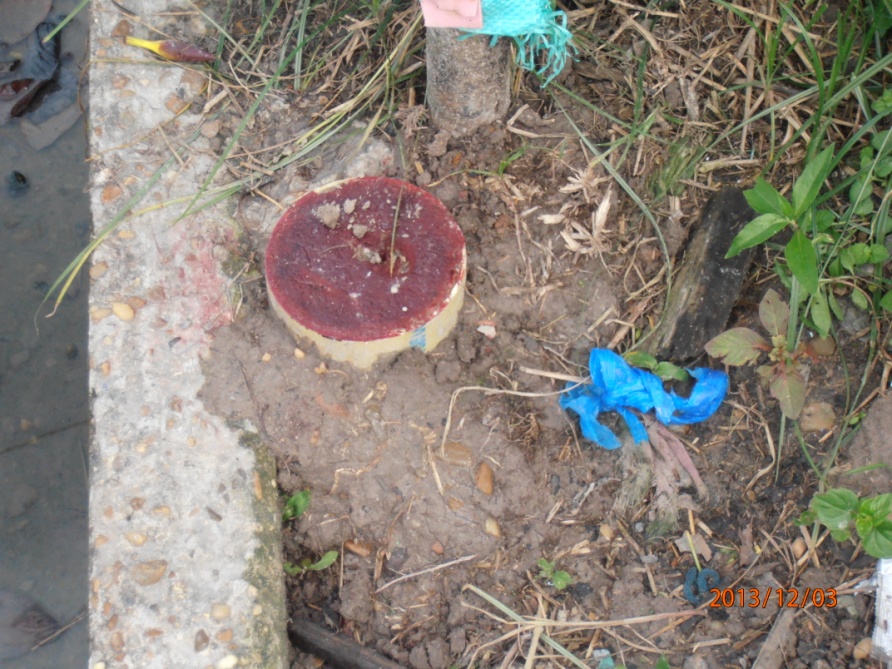                                       ANEXO 6                        REGISTRO FOTOGRAFICOPunto topográfico 1Punto topográfico 2                                      ANEXO 6                        REGISTRO FOTOGRAFICOPunto topográfico 1Punto topográfico 2                                      ANEXO 6                        REGISTRO FOTOGRAFICOPunto topográfico 1Punto topográfico 2                                      ANEXO 6                        REGISTRO FOTOGRAFICOPunto topográfico 1Punto topográfico 2                                      ANEXO 6                        REGISTRO FOTOGRAFICOPunto topográfico 1Punto topográfico 2                                      ANEXO 6                        REGISTRO FOTOGRAFICOPunto topográfico 1Punto topográfico 2                                      ANEXO 6                        REGISTRO FOTOGRAFICOPunto topográfico 1Punto topográfico 2                                      ANEXO 6                        REGISTRO FOTOGRAFICOPunto topográfico 1Punto topográfico 2                                      ANEXO 6                        REGISTRO FOTOGRAFICOPunto topográfico 1Punto topográfico 2                                      ANEXO 6                        REGISTRO FOTOGRAFICOPunto topográfico 1Punto topográfico 2                                      ANEXO 6                        REGISTRO FOTOGRAFICOPunto topográfico 1Punto topográfico 2                                      ANEXO 6                        REGISTRO FOTOGRAFICOPunto topográfico 1Punto topográfico 2                                      ANEXO 6                        REGISTRO FOTOGRAFICOPunto topográfico 1Punto topográfico 2Punto topográfico 5Drenaje aguas lluvias y aguas negras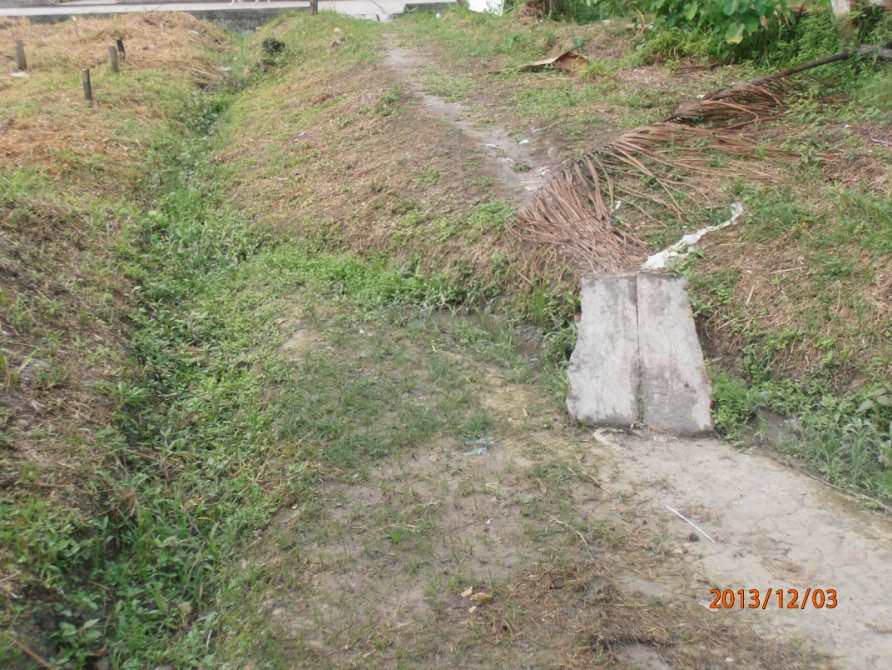 Top. MELIANO QUINTERO VARONTOPOGRAFO: Gioanny A. García M. P. 01-10370 del CPTNC.C. 14.202.234 de Ibagué - Tolima                        REGISTRO FOTOGRAFICO